KEARSLEY HIGH SCHOOL
BOYS VARSITY GOLFKearsley High School Boys Varsity Golf beat Brandon High School 187-189Tuesday, April 24, 2018
3:00 PM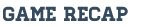 The Kearsley Boys Varsity Golf team squeaked by Brandon on Tuesday, April 24th, at the Flint Elks Country Club. Scoring for Kearsley were Jack Vollmar 44, Tyler Gronauer 45, Stephen White 48, and Logan Loyer 50. Scoring for Brandon were Nick Hobson and Jacob Allen 44, Levi Beadlescomb 49 and Bredan Stamper 52. Kearsley moves to 1-0 in the Flint Metro. The Hornets take on Holly at Heather Highlands Wednesday.